Arbeitsanweisung «Unterrichtsnachbearbeitung» Inhalte markieren Um die wichtigen oder die unklaren Inhalte zu markieren, gehen Sie wie folgt vor: Inhalte im E-Book aufrufenRufen Sie die entsprechenden Inhalte auf. Nutzen Sie dazu das Inhaltsverzeichnis oder die Seitenübersicht, um zur entsprechenden Seite des E-Books zu gelangen. 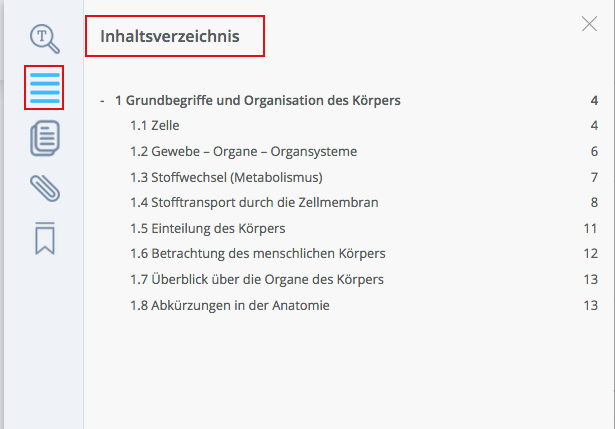 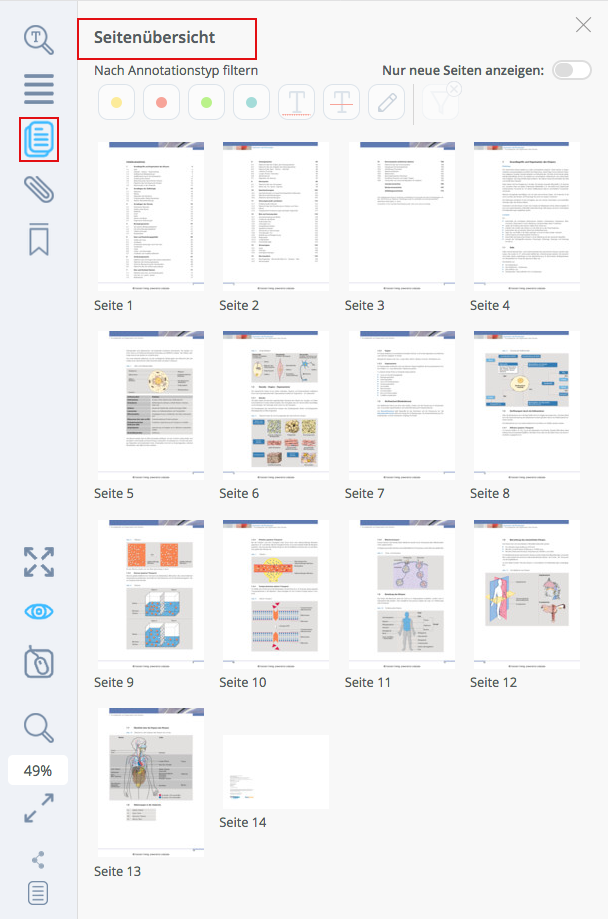 Inhalte farbig markierenUm die Textpassagen farbig zu markieren, sind folgende Schritte nötig: Klicken Sie auf das Plus-Symbol. Wählen Sie das Symbol Textauswahl an.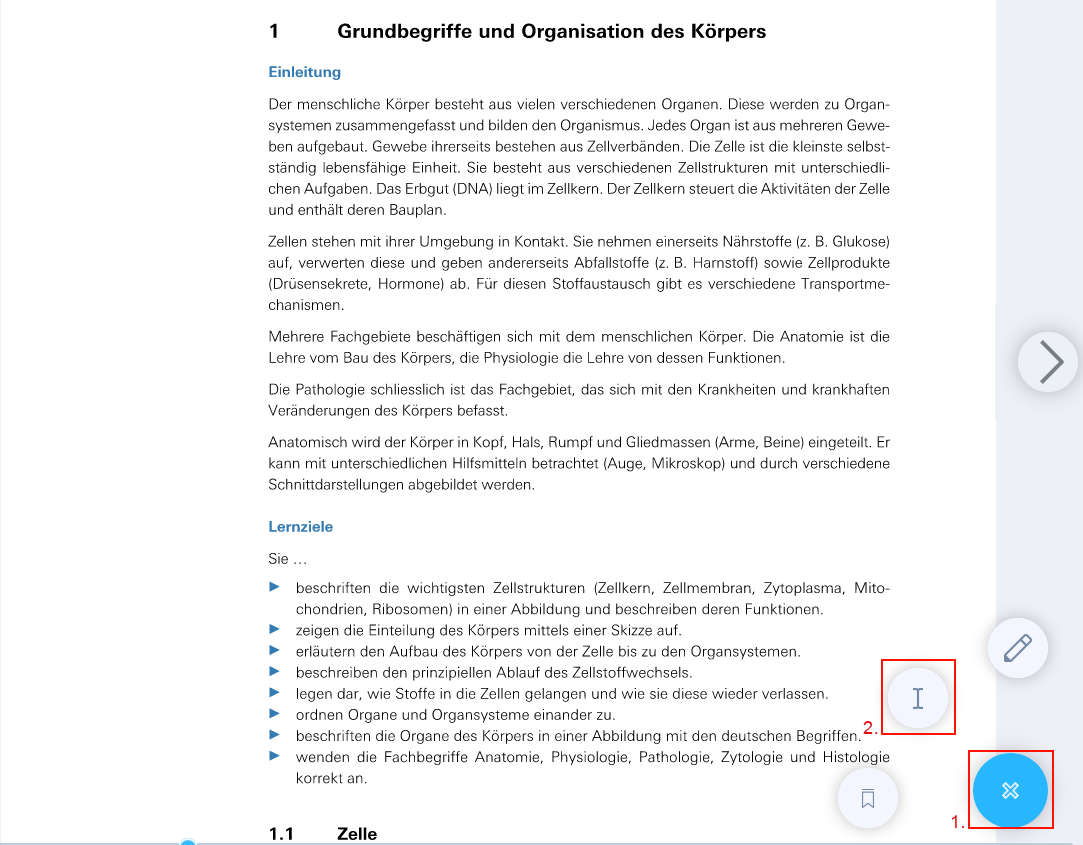 Markieren Sie die gewünschten Inhalte.Wählen Sie Rot für wichtige Inhalte und Gelb für Inhalte, die noch unklar sind. 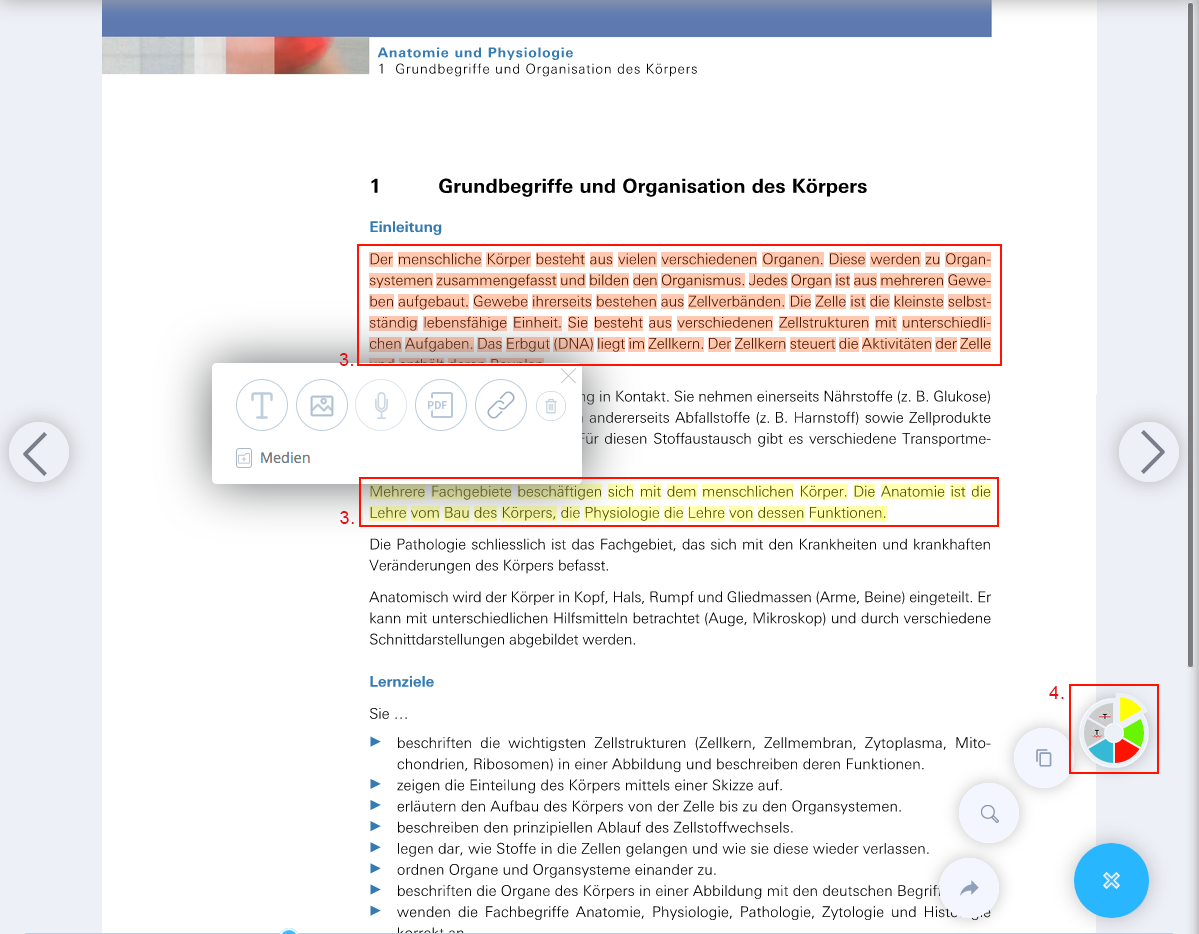 Annotationen teilen Um die gelb markierten Annotationen mit Ihrer Lehrperson zu teilen, sind folgende Schritte nötig: Klicken Sie im Menu auf das Büroklammer-Symbol, um zu den Annotationen zu gelangen.Filtern Sie nach gelben Annotationen. Klicken Sie auf «neuer Ordner». Benennen Sie den Ordner mit «Unklare Inhalte». Speichern Sie den Ordner mit einem Klick auf «OK». Klicken Sie auf «Annotationen zuordnen». 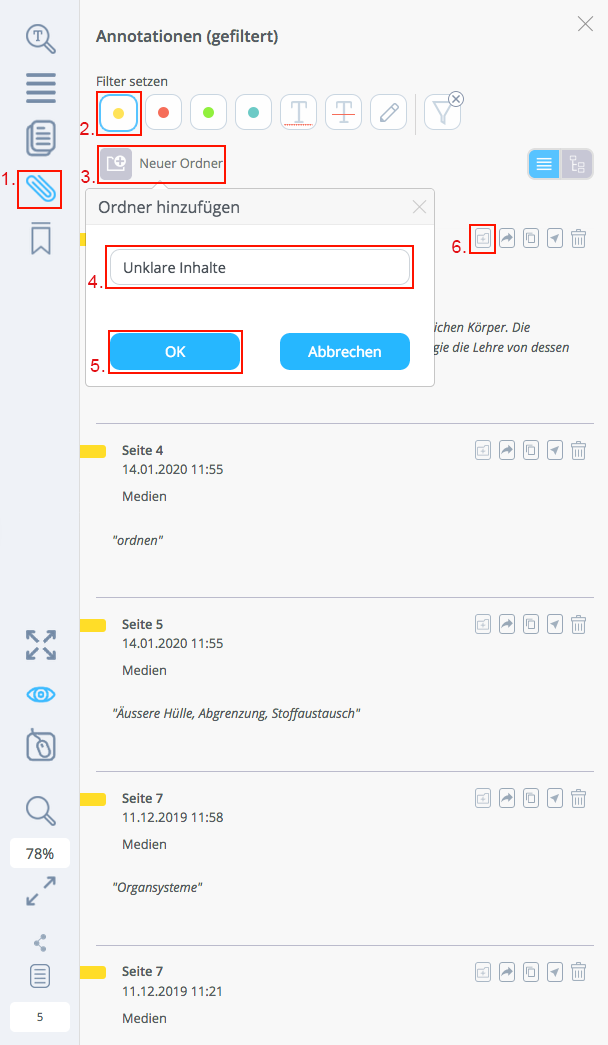 Weisen Sie die gelben Annotationen dem entsprechenden Ordner zu.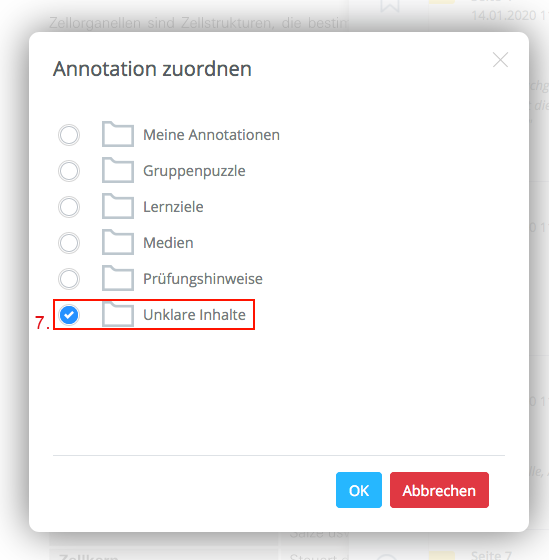 Klicken Sie auf das Teilen-Symbol.Geben Sie Ihren Namen ein.Teilen Sie den Link des Annotations-Ordners via E-Mail, MS-Teams oder dem vorhandenen Kommunikationsinstrument mit Ihrer Lehrperson.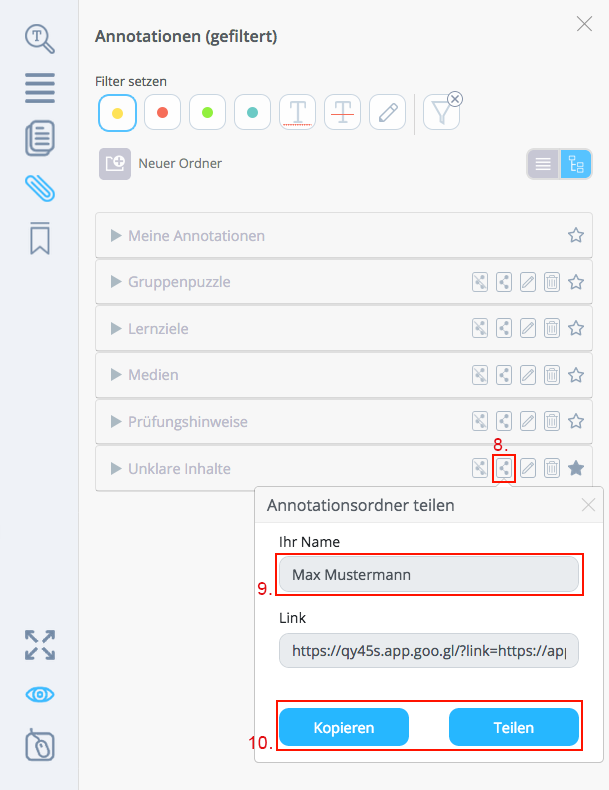 